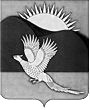 АДМИНИСТРАЦИЯПАРТИЗАНСКОГО МУНИЦИПАЛЬНОГО РАЙОНАПРИМОРСКОГО КРАЯПОСТАНОВЛЕНИЕИ.о. главы Партизанскогомуниципального района						 В.Г.ГоловчанскийПриложениек постановлению администрацииПартизанского муниципального районаот 10.12.2015 № 845РЕЕСТР организаций, имеющих социальную и (или) экономическую значимостьдля Партизанского муниципального района, на 2016 годПримечание: при формировании Реестра на 2016 год включены организации у которых:                        среднесписочная численность составила более 100 чел.Начальник управления экономики  				       Н.С.Цицилина 10.12.2015         село Владимиро-Александровское                                № 845Об утверждении Реестра организаций, имеющих социальную и (или) экономическую значимость  для Партизанского муниципального района,на 2016 годВо исполнение Положения о Реестре организаций, имеющих  социальную и (или) экономическую значимость для Партизанского муниципального района, мониторинге их финансового состояния, утвержденного постановлением администрации Партизанского муниципального района             от 15.01.2014 № 13, на основании статей 28, 31 Устава Партизанского муниципального района, в целях предупреждения банкротства организаций, имеющих социальную и (или) экономическую значимость для  муниципального района, выработки комплекса мер, направленных                      на поддержку и развитие отраслей, обеспечивающих экономическую безопасность муниципального района, администрация Партизанского муниципального районаПОСТАНОВЛЯЕТ:1. Утвердить прилагаемый Реестр организаций, имеющих социальную и (или) экономическую значимость для Партизанского муниципального района, на 2016 год.22. Общему отделу администрации Партизанского муниципального района (Кожухарова) опубликовать настоящее постановление в газете «Золотая Долина» и разместить на официальном сайте администрации Партизанского муниципального района в информационно-телекоммуникационной сети «Интернет» в тематической рубрике «Статистическая информация о деятельности администрации Партизанского муниципального района».№ п/пПолное наименование организации, ИННМестонахождение, ФИО руководителяОсновной вид деятельности1.Общество с ограниченной ответственностью «Капстрой»ИНН 2524004983с.Екатериновка, ул.Транспортная, д.4 Б, кв.1  Директор: Рудюк Алексей ИвановичПроизводство общестроительных работ по возведению зданий2.Открытое акционерное общество «Сергеевский леспромхоз»ИНН 2524000153с.Сергеевка, ул. 2-ая Рабочая, 10 вДиректор: Избушев Евгений СтепановичЛесозаготовки3.Филиал «Партизанский»  акционерного общества «Примавтодор»ИНН 2538099431с.Новицкое, ул.Лесная, д.12Директор: Власкина Ирина АндреевнаПроизводство  общестроительных работ по строительству  автомобильных и железных дорог.  Производство  общестроительных  работ4.Краевое государственное бюджетное учреждение социального обслуживания «Екатериновский детский дом-интернат для умственно-отсталых детей»ИНН 2524003387с.Екатериновка, ул.Советская, д.3  Директор: Нечипоренко Любовь ГеоргиевнаПредоставление социальных услуг с обеспечением проживания5.Краевое государственное бюджетное учреждение здравоохранения «Партизанская центральная районная больница»ИНН 2524001397с.Владимиро-Александровское, ул.Комсомольская, д.99 Главный врач: Бессонова Елена ВладимировнаЗдравоохранение